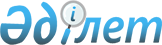 О внесении изменений в приказ исполняющего обязанности Министра транспорта и коммуникаций Республики Казахстан от 1 ноября 2013 года № 859 "Об утверждении Правил оказания услуг по перевозке инвалидов автомобильным транспортом"Приказ и.о. Министра индустрии и инфраструктурного развития Республики Казахстан от 21 декабря 2020 года № 667. Зарегистрирован в Министерстве юстиции Республики Казахстан 23 декабря 2020 года № 21877
      ПРИКАЗЫВАЮ:
      1. Внести в приказ исполняющего обязанности Министра транспорта и коммуникаций Республики Казахстан от 1 ноября 2013 года № 859 "Об утверждении Правил оказания услуг по перевозке инвалидов автомобильным транспортом" (зарегистрирован в Реестре государственной регистрации нормативных правовых актов под № 8950, опубликован 22 января 2014 года в газете "Казахстанская правда" № 14 (27635) следующие изменения:
      в Правилах оказания услуг по перевозке инвалидов автомобильным транспортом, утвержденных указанным приказом: 
      пункт 20 изложить в следующей редакции:
      "20. Для перевозки инвалидов используются легковые автотранспортные средства соответствующие требованиям национального стандарта Республики Казахстан СТ РК 2272-2012 "Услуги автотранспортные по пассажирским перевозкам такси", в том числе специально приспособленные для перевозки инвалидов в кресло-колясках.";
      пункт 24 изложить в следующей редакции:
      "24. Требования, предъявляемые к оказанию услуги инватакси, оговариваются в договоре о выполнении государственного социального заказа, который в том числе включает:
      перечень объектов и пунктов назначения для предоставления услуг инватакси;
      режим работы инватакси в дневное и ночное время в течение суток, в выходные и праздничные дни.";
      пункт 27 изложить в следующей редакции:
      "27. Оплата услуг инватакси местными исполнительными органами исходит из фактического времени работы автомобильного транспорта, измеренного в часах (машино-час) в сутки.";
      подпункт 2) пункта 28 изложить в следующей редакции:
      "2) медицинские показания для обеспечения комнатной и прогулочной кресло-колясками согласно приложению 18 к Правилам проведения медико-социальной экспертизы, утвержденным приказом Министра здравоохранения и социального развития Республики Казахстан от 30 января 2015 года № 44 (зарегистрирован в Реестре государственной регистрации нормативных правовых актов под № 10589) (далее – приказ № 44).";
      пункт 43 изложить в следующей редакции:
      "43. Инвалид или ребенок-инвалид, имеющий показания к оказанию услуги инватакси в соответствии с пунктом 28 настоящих Правил, сопровождается в поездке одним лицом. Поездка для сопровождающего лица является бесплатной.".
      2. Комитету транспорта Министерства индустрии и инфраструктурного развития Республики Казахстан в установленном законодательством порядке обеспечить:
      1) государственную регистрацию настоящего приказа в Министерстве юстиции Республики Казахстан;
      2) размещение настоящего приказа на интернет-ресурсе Министерства индустрии и инфраструктурного развития Республики Казахстан.
      3. Контроль за исполнением настоящего приказа возложить на курирующего вице-министра индустрии и инфраструктурного развития Республики Казахстан. 
      4. Настоящий приказ вводится в действие по истечении десяти календарных дней после дня его первого официального опубликования.
      "СОГЛАСОВАН"
Министерство здравоохранения
Республики Казахстан
      "СОГЛАСОВАН"
Министерство труда и социальной
защиты населения Республики Казахстан
					© 2012. РГП на ПХВ «Институт законодательства и правовой информации Республики Казахстан» Министерства юстиции Республики Казахстан
				
      исполняющий обязанности
Министра индустрии и инфраструктурного развития РК 

К. Ускенбаев
